ELEKTROTEHNIČKA ŠKOLA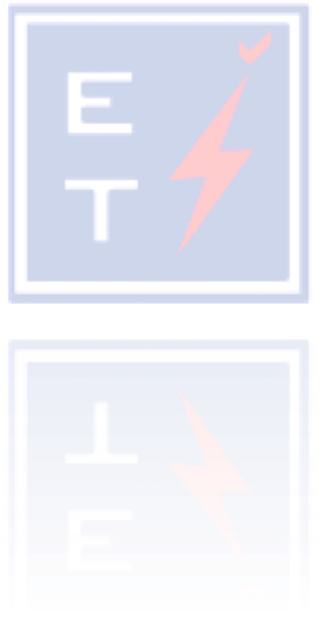 Konavoska 2, Zagreb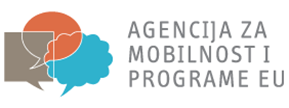 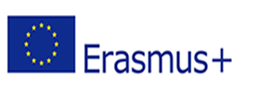 SUGLASNOST O UPOTREBI OSOBNIH PODATAKAPrema Općoj Uredbi o zaštiti podataka (GDPR), ja     _____________________________,          								                  (ime/na i prezime/na roditelja/skrbnika)dajem suglasnost Elektrotehničkoj školi, Konavoska ul. 2, 10000, Zagreb, da u svrhu predstavljanja EU projekta škole sakuplja, obrađuje i javno predstavlja sljedeće osobne podatke mog djeteta ________________________________ rođenog/e _____________, učenika  ______ razreda za:                                   (ime/na i prezime/na učenika) 				 (datum i godina rođenja)                                           (razred)fotografiranje; objavljivanje video zapisa, zvučnih i filmskih snimaka vezanih uz provedbu EU projekta „SMART FOR GREEN EU“ (2021-1-HR01-KA121-VET-00000453) odobrenog od AMPEU u okviru Programa Erasmus+  na internetskim stranicama škole i u ostalim medijimaDA 					NE(zaokružiti)Roditelj ima pravo opozvati suglasnost u bilo koje vrijeme.Molimo Vas da u gornjoj tablici označite sa DA/NE područja koja se odnose/ne odnose na Vas kao roditelja/skrbnika i Vaše dijete.Zagreb,  ______________  						_______________________                                  (datum i godina)                                                                                                                                                                    (potpis roditelja/skrbnika)EKONOMSKE PREPREKEovisnost o sustavu socijalne skrbiDA/NEGEOGRAFSKE PREPREKEučenici koji dolaze iz ruralnih sredina RHDA/NE